Ministerio de Educación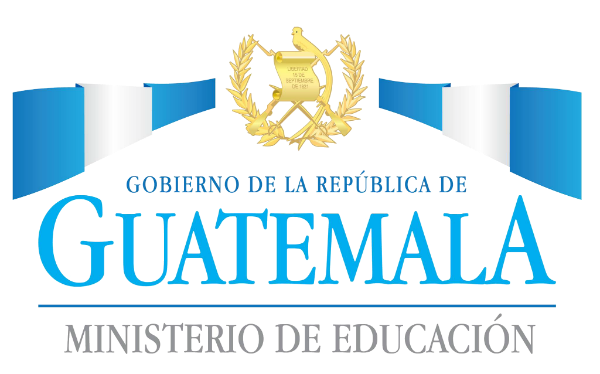 6a. Calle 1-87 Zona 10, 01010, Guatemala, C.A. PBX (502) 2411-9595                                                         Guatemala, 8 de septiembre de 2022 OFICIO No. 001-22Escuela Oficial de Señoritas “Las Margaritas”3av. Avenida 9-80 zona 7Tel: 35647880ASUNTO: Pronta visita para revisar que se apliquen los procesos de enseñanza y aprendizaje según lo que dista el Mineduc.  Tengo el agrado de dirigirme a ustedes para informarles que la secretaria de la ministra de educación estará visitando las instalaciones, para comprobar que se apliquen correctamente los procesos de enseñanza y aprendizaje según el Mineduc. La señorita estará visitando las instalaciones el día 12 de septiembre, empezando su recorrido a las 8 horas de la mañana, y se extenderá hasta que ella lo dictamine. Sin más por el momento, le anticipo mi agradecimiento.            Atentamente,C.c. Archivo                                                    ______________________________CPRC/ kjcm                                                    Licda. Claudia Patricia Ruíz Casasola                                                                       Ministra de Educación 